Rodzinne  zagadki i liczenie - zabawy matematycznePodstawa programowa (I 8,9; II 4; III 2, 8,9; IV 12,13,15)Cele: rozwijanie umiejętności posługiwania się liczebnikami głównymi i porządkowymi w zakresie dostępnym dziecku; porównywanie długości, posługiwanie się pojęciami: taki sam, dłuższy, krótszy;  układa kwiaty od najniższego do najwyższego; rozwijanie umiejętności przedstawiania czynności  za pomocą gestu, mimiki, ruchu,,Co lubimy robić razem?”- zagadki pantomimiczne, dziecko przedstawia ulubione czynności za pomocą gestów, mimiki, rodzic odgaduje. Dziecko dostrzega wartość aktywnych form spędzania czasu z rodziną„Słyszę i liczę”– ćwiczenia liczbowe, odtwarzanie zasłyszanych dźwięków. Rodzic wrzuca do kubka określoną liczbę guzików w takim tempie, aby dziecko mogło je policzyć. Następnie dziecko układa przed sobą tyle samo guzików podpisując je odpowiednią cyfrą. W celu sprawdzenia dziecko wysypuje z kubka rodzica guzik i liczy. Kto miał tyle samo, dobrze wykonał zadanie. Rodzic klaszcze, a dziecko odtwarza dźwięki za pomocą guzików, odpowiednio je podpisując. Przy kolejnym powtórzeniu zabawy rodzic klaszcze, a dziecko podskakuje tyle razy ile dźwięków słyszy.„Korale dla mamy” – zabawa matematyczna - nawlekanie na sznurek kolorowych koralików lub makaronu zgodnie z poleceniami, np.: dwa czerwone, trzy żółte, przeliczanie koralików, porównywanie długości.Zabawy matematyczne z wykorzystaniem figur, kapsli, korali klocków itp…            https://www.youtube.com/watch?v=3aK8gWNWQNoTeraz przypomnijcie sobie cyfry 0-10, poćwiczcie dodawanie i odejmowanie, a na koniec wspólnie się poruszajcie.5. Liczenie – dodawanie na cukierkachhttps://www.youtube.com/watch?v=VL7s-ENTyXo6. Liczenie – odejmowanie na palcachhttps://www.youtube.com/watch?v=osSObvWUI6s7. Ćwiczenia z liczeniem w podskokachhttps://www.youtube.com/watch?v=bzboHM5GUzg8. Zagadki na spostrzegawczość –  Powodzenia!https://www.youtube.com/watch?v=btMSFVuNi7k9. Ostatnie zadanie - Przyklej kwiatki w tabelce od najniższego do najwyższego. 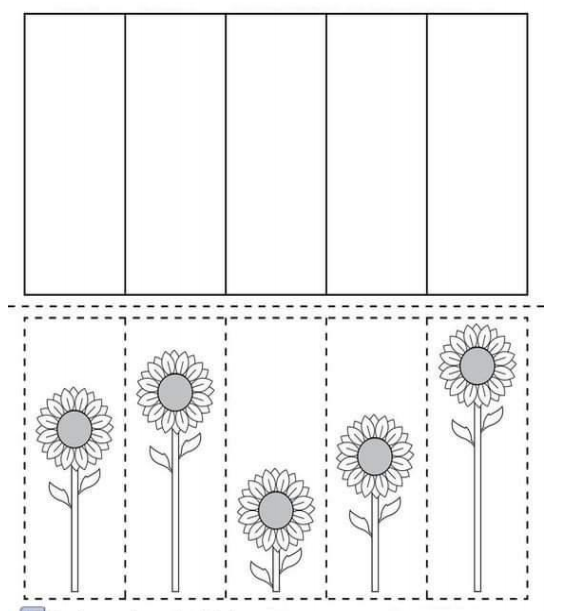 